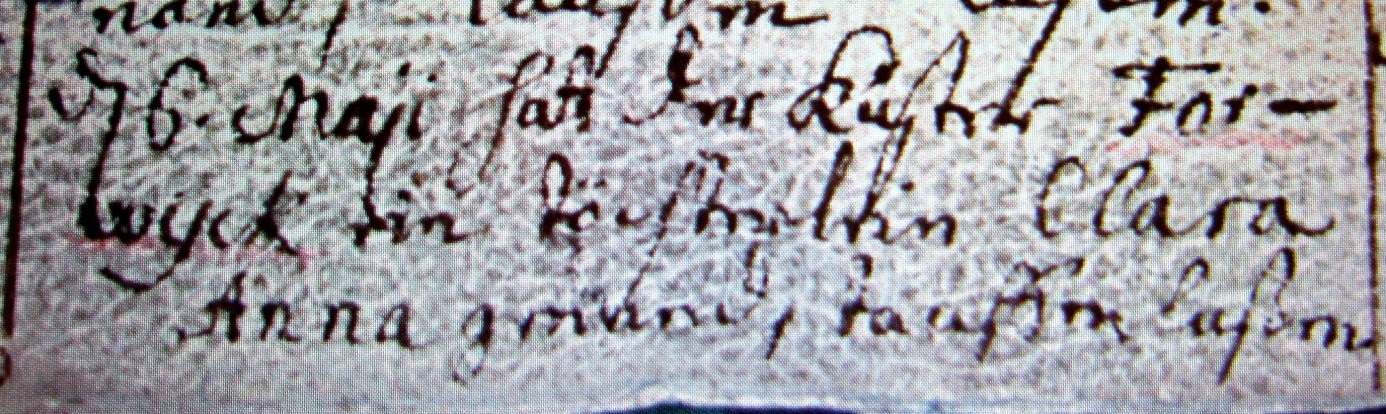 Kirchenbuch Herringen 1741; ARCHION-Bild 97 in „Taufen 1694 – 1765“Abschrift:„d.6. Maii hat der Küster Forwyck ein Töchterlein Clara Anna genand, taufen lassen“ 